UKEPLAN  2. klasse  uke: 36  		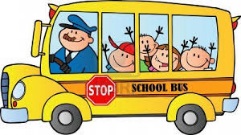 MandagTirsdagOnsdag Torsdag Fredag 1Norsk NorskSamfunnsfagNorskFRI2Matte  Matte Gym 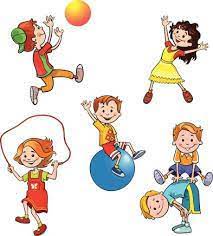 NorskFRI3Engelsk KRLENorskMattelunsjlunsjKort lunsjlunsj4KRLE Kunst og håndverk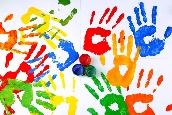 Musikk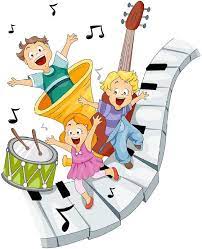 Gym___________5       Ipad-timeKunst og håndverkSkolen slutter 12.00TEMA ___________6LeketimePraktisk matteSkolen slutter 12.00TEMA___________Skolen slutter 14.00Skolen slutter 14.00Skolen slutter 12.00Skolen slutter 14.00skolen slutter 14.00Lekse til tirsdagLekse til onsdagLekse til torsdagLekse til fredagNorsk: les den teksten du klarer på s. 24-25. Matte: Gjør side 10 i Multi ØvebokEngelsk: (kan gjøres i løpet av uka) –Øv på sangen Back to school s. 11 i Explore, (melodi: Mikkel rev).Norsk: Skriv alt Trym og Trine trenger for å lage pannekaker (Se oppg. På s. 25 i leseboka).Matte: gjør s.11 i Multi ØvebokNorsk: Skriv alt du vet om kuer! (Se oppg. På s. 29 i leseboka)Matte: Gjør s.12 i Multi ØvebokNorsk:Matte:Beskjedtilhjemmet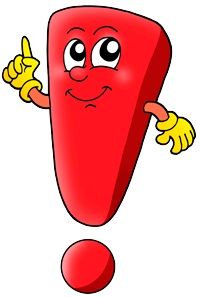 Hei!Det var en trivelig tur sist fredag – gøy å bli bedre kjent med elevene fra de andre skolene! På torsdag må skriveboka og matteboka ligge i sekken, jeg skal samle de inn til retting!Denne uka er det friluftsuke, og noe av undervisninga blir tatt med utendørs. Dersom dere ønsker å snakke med meg kan jeg nås på mobil 47382583.Hilsen Chanette Mål for uka:Naturfag/ samfunnsfag:Jeg kan snakke om ulike følelser, og hvordan disse kommer til uttrykkKrle:Jeg har hørt om GjensidighetsregelenMatematikk:Jeg kan telle til 40 og regne med tierstaver/mengderNorsk:Jeg kan lage mitt eget dikt Engelsk:Jeg kan lytte til engelsk på Skolestudio, og svare på oppgaver i tilknytning til det jeg hører.  Sosiale ferdigheter:SI noe hyggelig til en du vanligvis ikke snakker med!